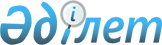 Жақсы аудандық мәслихатының 2019 жылғы 24 желтоқсандағы № 6С-50-1 "2020-2022 жылдарға арналған аудандық бюджет туралы" шешіміне өзгерістер енгізу туралыАқмола облысы Жақсы аудандық мәслихатының 2020 жылғы 20 желтоқсандағы № 6ВС-65-1 шешімі. Ақмола облысының Әділет департаментінде 2020 жылғы 21 желтоқсанда № 8252 болып тіркелді
      Қазақстан Республикасының 2008 жылғы 4 желтоқсандағы Бюджет кодексінің 106 бабына сәйкес, Қазақстан Республикасының 2001 жылғы 23 қаңтардағы "Қазақстан Республикасындағы жергілікті мемлекеттік басқару және өзін-өзі басқару туралы" Заңының 6 бабына сәйкес, Жақсы аудандық мәслихаты ШЕШІМ ҚАБЫЛДАДЫ:
      1. Жақсы аудандық мәслихатының "2020-2022 жылдарға арналған аудандық бюджет туралы" 2019 жылғы 24 желтоқсандағы № 6С-50-1 (Нормативтік құқықтық актілерді мемлекеттік тіркеу тізілімінде № 7644 тіркелген, 2020 жылғы 17 қаңтарда Қазақстан Республикасы нормативтік құқықтық актілерінің электрондық түрдегі эталондық бақылау банкінде жарияланған) шешіміне келесі өзгерістер енгізілсін:
      1 тармақ жаңа редакцияда баяндалсын:
      "1. 2020-2022 жылдарға арналған аудандық бюджет тиісінше 1, 2 және 3 қосымшаларға сәйкес, соның ішінде 2020 жылға келесі көлемдерде бекітілсін:
      1) кірістер – 5120246,3 мың теңге, оның ішінде:
      салықтық түсімдер – 927202,0 мың теңге;
      салықтық емес түсімдер – 8292,0 мың теңге;
      негізгі капиталды сатудан түсетін түсімдер – 3944,0 мың теңге;
      трансферттер түсімі – 4180808,3 мың теңге;
      2) шығындар – 5248270,7 мың теңге;
      3) таза бюджеттік кредиттеу – 117197,6 мың теңге, оның ішінде:
      бюджеттік кредиттер – 131627,4 мың теңге;
      бюджеттік кредиттерді өтеу – 14429,8 мың теңге;
      4) қаржы активтерімен операциялар бойынша сальдо – 15280,0 мың теңге, оның ішінде:
      қаржы активтерін сатып алу – 15280,0 мың теңге;
      мемлекеттің қаржы активтерін сатудан түсетін түсімдер – 0 теңге;
      5) бюджет тапшылығы (профициті) – (-260502,0) мың теңге;
      6) бюджет тапшылығын қаржыландыру (профицитін пайдалану) – 260502,0 мың теңге";
      8 тармақ жаңа редакцияда баяндалсын:
      "8. 2020 жылға арналған ауданның жергілікті атқарушы органының резерві 5097,0 теңге сомасында бекітілсін.";
      көрсетілген шешімнің 1, 4, 5 қосымшалары осы шешімнің 1, 2, 3 қосымшаларына сәйкес жаңа редакцияда баяндалсын.
      2. Осы шешім Ақмола облысының Әділет департаментінде мемлекеттік тіркелген күнінен бастап күшіне енеді және 2020 жылдың 1 қаңтарынан бастап қолданысқа енгізіледі. 2020 жылға арналған аудандық бюджет 2020 жылға арналған республикалық бюджеттен нысаналы трансферттер мен бюджеттік кредиттер 2020 жылға арналған облыстық бюджеттен нысаналы трансферттер
					© 2012. Қазақстан Республикасы Әділет министрлігінің «Қазақстан Республикасының Заңнама және құқықтық ақпарат институты» ШЖҚ РМК
				
      Жақсы аудандық
мәслихатының хатшысы
және Жақсы аудандық
мәслихатының сессия
төрағасы

Б.Джанадилов
Жақсы аудандық мәслихатының
2020 жылғы 20 желтоқсандағы
№ 6ВС-65-1 шешіміне
1 қосымшаЖақсы аудандық мәслихатының
2019 жылғы 24 желтоқсандағы
№ 6С-50-1 шешіміне
1 қосымша
Санаты
Санаты
Санаты
Санаты
Сома мың теңге
Сыныбы
Сыныбы
Сыныбы
Сома мың теңге
Кіші сыныбы
Кіші сыныбы
Сома мың теңге
АТАУЫ
Сома мың теңге
1
2
3
4
5
1. КІРІСТЕР
5120246,3
1
Салықтық түсімдер
927202,0
01
Табыс салығы
10122,0
2
Жеке табыс салығы
10122,0
03
Әлеуметтік салық
290000,0
1
Әлеуметтік салық
290000,0
04
Меншікке салынатын салықтар
202876,0
1
Мүлікке салынатын салықтар
197440,0
3
Жер салығы
390,0
4
Көлік құралдарына салынатын салық 
3692,0
5
Бірыңғай жер салығы
1354,0
05
Тауарларға, жұмыстарға және қызметтерге салынатын iшкi салықтар
86317,0
2
Акциздер
2580,0
3
Табиғи және басқа да ресурстарды пайдаланғаны үшін түсетін түсімдер
79368,0
4
Кәсіпкерлік және кәсіби қызметті жүргізгені үшін алынатын алымдар
4369,0
08
Заңдық маңызы бар әрекеттерді жасағаны және (немесе) оған уәкілеттігі бар мемлекеттік органдар немесе лауазымды адамдар құжаттар бергені үшін алынатын міндетті төлемдер
337887,0
1
Мемлекеттік баж
337887,0
2
Салықтық емес түсімдер
8292,0
01
Мемлекеттік меншіктен түсетін кірістер 
3978,0
5
Мемлекет меншігіндегі мүлікті жалға беруден түсетін кірістер
3965,0
7
Мемлекеттік бюджеттен берілген кредиттер бойынша сыйақылар
13,0
9
Мемлекет меншігінен түсетін басқа да кірістер
85,0
03
Мемлекеттік бюджеттен қаржыландырылатын мемлекеттік мекемелер ұйымдастыратын мемлекеттік сатып алуды өткізуден түсетін ақша түсімдері
91,0
1
Мемлекеттік бюджеттен қаржыландырылатын мемлекеттік мекемелер ұйымдастыратын мемлекеттік сатып алуды өткізуден түсетін ақша түсімдері
91,0
04
Мемлекеттік бюджеттен қаржыландырылатын, сондай-ақ Қазақстан Республикасы Ұлттық Банкінің бюджетінен (шығыстар сметасынан) қамтылатын және қаржыландырылатын мемлекеттік мекемелер салатын айыппұлдар, өсімпұлдар, санкциялар, өндіріп алулар
538,0
1
Мұнай секторы ұйымдарынан және Жәбірленушілерге өтемақы қорына түсетін түсімдерді қоспағанда, мемлекеттік бюджеттен қаржыландырылатын, сондай-ақ Қазақстан Республикасы Ұлттық Банкінің бюджетінен (шығыстар сметасынан) қамтылатын және қаржыландырылатын мемлекеттік мекемелер салатын айыппұлдар, өсімпұлдар, санкциялар, өндіріп алулар
538,0
06
Басқа да салықтық емес түсімдер 
3600,0
1
Басқа да салықтық емес түсімдер
3600,0
3
Негізгі капиталды сатудан түсетін түсімдер
3944,0
01
Мемлекеттік мекемелерге бекітілген мемлекеттік мүлікті сату
0
1
Мемлекеттік мекемелерге бекітілген мемлекеттік мүлікті сату
0
03
Жерді және материалдық емес активтерді сату
3944,0
1
Жерді сату
3944,0
4
Трансферттер түсімі
4180808,3
02
Мемлекеттiк басқарудың жоғары тұрған органдарынан түсетiн трансферттер
4180808,3
2
Облыстық бюджеттен түсетін трансферттер
4180808,3
Функционалдық топ
Функционалдық топ
Функционалдық топ
Функционалдық топ
Сома мың теңге
Бюджеттік бағдарламалардың әкімшісі
Бюджеттік бағдарламалардың әкімшісі
Бюджеттік бағдарламалардың әкімшісі
Сома мың теңге
Бағдарлама
Бағдарлама
Сома мың теңге
АТАУЫ
Сома мың теңге
1
2
3
4
5
II. ШЫҒЫНДАР
5248270,7
01
Жалпы сипаттағы мемлекеттік қызметтер
330051,6
112
Аудан (облыстық маңызы бар қала) мәслихатының аппараты
22603,7
001
Аудан (облыстық маңызы бар қала) мәслихатының қызметін қамтамасыз ету жөніндегі қызметтер
22603,7
003
Мемлекеттік органның күрделі шығыстары
0
122
Аудан (облыстық маңызы бар қала) әкімінің аппараты
135041,1
001
Аудан (облыстық маңызы бар қала) әкімінің қызметін қамтамасыз ету жөніндегі қызметтер
108696,9
003
Мемлекеттік органның күрделі шығыстары
26344,2
458
Ауданның (облыстық маңызы бар қаланың) тұрғын үй-коммуналдық шаруашылығы, жолаушылар көлігі және автомобиль жолдары бөлімі
126674,1
001
Жергілікті деңгейде тұрғын үй-коммуналдық шаруашылығы, жолаушылар көлігі және автомобиль жолдары саласындағы мемлекеттік саясатты іске асыру жөніндегі қызметтер
31157,7
113
Жергілікті бюджеттерден берілетін ағымдағы нысаналы трансферттер
95516,4
459
Ауданның (облыстық маңызы бар қаланың) экономика және қаржы бөлімі
45732,7
001
Ауданның (облыстық маңызы бар қаланың) экономикалық саясаттын қалыптастыру мен дамыту, мемлекеттік жоспарлау, бюджеттік атқару және коммуналдық меншігін басқару саласындағы мемлекеттік саясатты іске асыру жөніндегі қызметтер
33000,5
003
Салық салу мақсатында мүлікті бағалауды жүргізу
0
113
Жергілікті бюджеттерден берілетін ағымдағы нысаналы трансферттер
12732,2
02
Қорғаныс
7641,6
122
Аудан (облыстық маңызы бар қала) әкімінің аппараты
7641,6
005
Жалпыға бірдей әскери міндетті атқару шеңберіндегі іс-шаралар
4866,0
006
Аудан (облыстық маңызы бар қала) ауқымындағы төтенше жағдайлардың алдын алу және оларды жою
2547
007
Аудандық (қалалық) ауқымдағы дала өрттерінің, сондай-ақ мемлекеттік өртке қарсы қызмет органдары құрылмаған елді мекендерде өрттердің алдын алу және оларды сөндіру жөніндегі іс-шаралар
228,5
03
Қоғамдық тәртіп, қауіпсіздік, құқықтық, сот, қылмыстық-атқару қызметі
1236,0
458
Ауданның (облыстық маңызы бар қаланың) тұрғын үй-коммуналдық шаруашылығы, жолаушылар көлігі және автомобиль жолдары бөлімі
1236,0
021
Елді мекендерде жол қозғалысы қауіпсіздігін қамтамасыз ету
1236,0
04
Білім беру
3345129,9
464
Ауданның (облыстық маңызы бар қаланың) білім бөлімі
3339179,9
001
Жергілікті деңгейде білім беру саласындағы мемлекеттік саясатты іске асыру жөніндегі қызметтер
15818,9
003
Жалпы білім беру
2666155,4
005
Ауданның (облыстық маңызы бар қаланың) мемлекеттік білім беру мекемелер үшін оқулықтар мен оқу-әдiстемелiк кешендерді сатып алу және жеткізу
20630,0
006
Балаларға қосымша білім беру
75055,7
009
Мектепке дейінгі тәрбие мен оқыту ұйымдарының қызметін қамтамасыз ету
153620,0
015
Жетім баланы (жетім балаларды) және ата-аналарының қамқорынсыз қалған баланы (балаларды) күтіп-ұстауға қамқоршыларға (қорғаншыларға) ай сайынға ақшалай қаражат төлемі
14225,2
018
Кәсіптік оқытуды ұйымдастыру
14172,0
023
Әдістемелік жұмыс
26466,1
040
Мектепке дейінгі білім беру ұйымдарында мемлекеттік білім беру тапсырысын іске асыруға
115861,0
067
Ведомстволық бағыныстағы мемлекеттік мекемелер мен ұйымдардың күрделі шығыстары
237175,6
472
Ауданның (облыстық маңызы бар қаланың) құрылыс, сәулет және қала құрылысы бөлімі
5950
037
Мектепке дейiнгi тәрбие және оқыту объектілерін салу және реконструкциялау
5950
06
Әлеуметтік көмек және әлеуметтік қамсыздандыру
323588,9
451
Ауданның (облыстық маңызы бар қаланың) жұмыспен қамту және әлеуметтік бағдарламалар бөлімі
303631,4
001
Жергілікті деңгейде халық үшін әлеуметтік бағдарламаларды жұмыспен қамтуды қамтамасыз етуді іске асыру саласындағы мемлекеттік саясатты іске асыру жөніндегі қызметтер
23430,6
002
Жұмыспен қамту бағдарламасы
62594,1
005
Мемлекеттік атаулы әлеуметтік көмек
64883,7
006
Тұрғын үйге көмек көрсету
4594,3
007
Жергілікті өкілетті органдардың шешімі бойынша мұқтаж азаматтардың жекелеген топтарына әлеуметтік көмек
27539,0
010
Үйден тәрбиеленіп оқытылатын мүгедек балаларды материалдық қамтамасыз ету
676,0
011
Жәрдемақыларды және басқа да әлеуметтік төлемдерді есептеу, төлеу мен жеткізу бойынша қызметтерге ақы төлеу
1364,1
014
Мұқтаж азаматтарға үйде әлеуметтiк көмек көрсету
34265,0
017
Оңалтудың жеке бағдарламасына сәйкес мұқтаж мүгедектерді міндетті гигиеналық құралдармен қамтамасыз ету, қозғалуға қиындығы бар бірінші топтағы мүгедектерге жеке көмекшінің және есту бойынша мүгедектерге қолмен көрсететін тіл маманының қызметтерін ұсыну
6082,8
023
Жұмыспен қамту орталықтарының қызметін қамтамасыз ету
37403,0
050
Қазақстан Республикасында мүгедектердің құқықтарын қамтамасыз етуге және өмір сүру сапасын жақсарту
804,0
054
Үкіметтік емес ұйымдарда мемлекеттік әлеуметтік тапсырысты орналастыру
3994,8
070
Қазақстан Республикасында төтенше жағдай режимінде коммуналдық қызметтерге ақы төлеу бойынша халықтың төлемдерін өтеу
36000,0
464
Ауданның (облыстық маңызы бар қаланың) білім бөлімі
19957,5
030
Патронат тәрбиешілерге берілген баланы (балаларды) асырап бағу
19957,5
07
Тұрғын үй – коммуналдық шаруашылық
586237,9
472
Ауданның (облыстық маңызы бар қаланың) құрылыс, сәулет және қала құрылысы бөлімі
443450,2
003
Коммуналдық тұрғын үй қорының тұрғын үйін жобалау және (немесе) салу, реконструкциялау
99495,2
004
Инженерлік-коммуникациялық инфрақұрылымды жобалау, дамыту және (немесе) жайластыру
1447,8
058
Ауылдық елді мекендердегі сумен жабдықтау және су бұру жүйесін дамыту
338489,3
098
Коммуналдық тұрғын үй қорының тұрғын үйлерін сатып алу
4017,9
458
Ауданның (облыстық маңызы бар қаланың) тұрғын үй-коммуналдық шаруашылығы, жолаушылар көлігі және автомобиль жолдары бөлімі
142787,7
003
Мемлекеттік тұрғын үй қорын сақтауды ұйымдастыру
9832,1
012
Сумен жабдықтау және су бұру жүйесінің жұмыс істеуі
29400,8
016
Елді мекендердің санитариясын қамтамасыз ету
120
018
Елді мекендерді абаттандыру және көгалдандыру
62402,9
026
Ауданның (облыстық маңызы бар қаланың) коммуналдық меншігіндегі жылу жүйелерін қолдануды ұйымдастыру
40181,9
028
Коммуналдық шаруашылығын дамыту
850
08
Мәдениет, спорт, туризм және ақпараттық кеңістік
303982,2
455
Ауданның (облыстық маңызы бар қаланың) мәдениет және тілдерді дамыту бөлімі
232938,8
001
Жергілікті деңгейде тілдерді және мәдениетті дамыту саласындағы мемлекеттік саясатты іске асыру жөніндегі қызметтер
9471,0
003
Мәдени – демалыс жұмысын қолдау
129376,3
006
Аудандық (қалалық) кітапханалардың жұмыс істеуі
55681,0
007
Мемлекеттік тілді және Қазақстан халқының басқа да тілдерін дамыту
8229,0
010
Мемлекеттік органның күрделі шығыстары
0
032
Ведомстволық бағыныстағы мемлекеттік мекемелер мен ұйымдардың күрделі шығыстары
30181,5
456
Ауданның (облыстық маңызы бар қаланың) ішкі саясат бөлімі
35698,6
001
Жергілікті деңгейде ақпарат, мемлекеттілікті нығайту және азаматтардың әлеуметтік сенімділігін қалыптастыру саласында мемлекеттік саясатты іске асыру жөніндегі қызметтер
19694,3
002
Мемлекеттік ақпараттық саясат жүргізу жөніндегі қызметтер
6324,0
003
Жастар саясаты саласында іс-шараларды іске асыру
9680,3
465
Ауданның (облыстық маңызы бар қаланың) дене шынықтыру және спорт бөлімі
22642,0
001
Жергілікті деңгейде дене шынықтыру және спорт саласындағы мемлекеттік саясатты іске асыру жөніндегі қызметтер
16386,2
006
Аудандық (облыстық маңызы бар қалалық) деңгейде спорттық жарыстар өткізу
4055,8
007
Әртүрлі спорт түрлері бойынша аудан (облыстық маңызы бар қала) құрама командаларының мүшелерін дайындау және олардың облыстық спорт жарыстарына қатысуы
2200,0
472
Ауданның (облыстық маңызы бар қаланың) құрылыс, сәулет және қала құрылысы бөлімі
12702,8
008
Спорт объектілерін дамыту
12702,8
09
Отын-энергетика кешені және жер қойнауын пайдалану
26376,2
458
Ауданның (облыстық маңызы бар қаланың) тұрғын үй-коммуналдық шаруашылығы, жолаушылар көлігі және автомобиль жолдары бөлімі
26376,2
019
Жылу-энергетикалық жүйені дамыту
26376,2
10
Ауыл, су, орман, балық шаруашылығы, ерекше қорғалатын табиғи аумақтар, қоршаған ортаны және жануарлар дүниесін қорғау, жер қатынастары
46012,8
462
Ауданның (облыстық маңызы бар қаланың) ауыл шаруашылығы бөлімі
17333,9
001
Жергілікті деңгейде ауыл шаруашылығы саласындағы мемлекеттік саясатты іске асыру жөніндегі қызметтер
17333,9
459
Ауданның (облыстық маңызы бар қаланың) экономика және қаржы бөлімі
8729,7
099
Мамандарға әлеуметтік қолдау көрсету жөніндегі шараларды іске асыру
8729,7
473
Ауданның (облыстық маңызы бар қаланың) ветеринария бөлімі
6522,2
001
Жергілікті деңгейде ветеринария саласындағы мемлекеттік саясатты іске асыру жөніндегі қызметтер
6180,1
010
Ауыл шаруашылығы жануарларын сәйкестендіру жөніндегі іс-шараларды өткізу
342,1
463
Ауданның (облыстық маңызы бар қаланың) жер қатынастары бөлімі
13427,0
001
Аудан (облыстық маңызы бар қала) аумағында жер қатынастарын реттеу саласындағы мемлекеттік саясатты іске асыру жөніндегі қызметтер
11361,0
004
Жерді аймақтарға бөлу жөніндегі жұмыстарды ұйымдастыру
2066,0
11
Өнеркәсіп, сәулет, қала құрылысы және құрылыс қызметі
17394,4
472
Ауданның (облыстық маңызы бар қаланың) құрылыс, сәулет және қала құрылысы бөлімі
17394,4
001
Жергілікті деңгейде құрылыс, сәулет және қала құрылысы саласындағы мемлекеттік саясатты іске асыру жөніндегі қызметтер
17394,4
013
Аудан аумағында қала құрылысын дамытудың кешенді схемаларын, аудандық (облыстық) маңызы бар қалалардың, кенттердің және өзге де ауылдық елді мекендердің бас жоспарларын әзірлеу
0
12
Көлік және коммуникация
55812,8
458
Ауданның (облыстық маңызы бар қаланың) тұрғын үй-коммуналдық шаруашылығы, жолаушылар көлігі және автомобиль жолдары бөлімі
55812,8
023
Автомобиль жолдарының жұмыс істеуін қамтамасыз ету
55812,8
13
Басқалар
16526,0
459
Ауданның (облыстық маңызы бар қаланың) экономика және қаржы бөлімі
5097,0
012
Ауданның (облыстық маңызы бар қаланың) жергілікті атқарушы органының резерві
5097,0
469
Ауданның (облыстық маңызы бар қаланың) кәсіпкерлік бөлімі
11429,0
001
Жергілікті деңгейде кәсіпкерлікті дамыту саласындағы мемлекеттік саясатты іске асыру жөніндегі қызметтер
11315,0
003
Кәсіпкерлік қызметті қолдау
114,0
14
Борышқа қызмет көрсету
13
459
Ауданның (облыстық маңызы бар қаланың) экономика және қаржы бөлімі
13
021
Жергілікті атқарушы органдардың облыстық бюджеттен қарыздар бойынша сыйақылар мен өзге де төлемдерді төлеу бойынша борышына қызмет қөрсету
13
15
Трансферттер
188267,4
459
Ауданның (облыстық маңызы бар қаланың) экономика және қаржы бөлімі
188267,4
006
Пайдаланылмаған (толық пайдаланылмаған) нысаналы трансферттерді қайтару
11,5
054
Қазақстан Республикасының Ұлттық қорынан берілетін нысаналы трансферт есебінен республикалық бюджеттен бөлінген пайдаланылмаған (түгел пайдаланылмаған) нысаналы трансферттердің сомасын қайтару
5,9
038
Субвенциялар
188250,0
III. ТАЗА БЮДЖЕТТІК КРЕДИТТЕУ
117197,6
Бюджеттік кредиттер
131627,4
06
Әлеуметтік көмек және әлеуметтік қамсыздандыру
106774,8
458
Ауданның (облыстық маңызы бар қаланың) тұрғын үй-коммуналдық шаруашылығы, жолаушылар көлігі және автомобиль жолдары бөлімі
106774,8
088
Жұмыспен қамту жол картасы шеңберінде шараларды қаржыландыру үшін аудандық маңызы бар қаланың, ауылдың, кенттің, ауылдық округтің бюджеттеріне кредит беру
106774,8
10
Ауыл, су, орман, балық шаруашылығы, ерекше қорғалатын табиғи аумақтар, қоршаған ортаны және жануарлар дүниесін қорғау, жер қатынастары
24852,6
459
Ауданның (облыстық маңызы бар қаланың) экономика және қаржы бөлімі
24852,6
018
Мамандарды әлеуметтік қолдау шараларын іске асыру үшін бюджеттік кредиттер
24852,6
5
Бюджеттік кредиттерді өтеу
14429,8
01
Бюджеттік кредиттерді өтеу
14429,8
1
Мемлекеттік бюджеттен берілген бюджеттік кредиттерді өтеу
14429,8
ІV. ҚАРЖЫ АКТИВТЕРІМЕН ОПЕРАЦИЯЛАР БОЙЫНША САЛЬДО
15280,0
Қаржы активтерін сатып алу
15280,0
13
Басқалар
15280,0
458
Ауданның (облыстық маңызы бар қаланың) тұрғын үй-коммуналдық шаруашылығы, жолаушылар көлігі және автомобиль жолдары бөлімі
15280,0
065
Заңды тұлғалардың жарғылық капиталын қалыптастыру немесе ұлғайту
15280,0
Мемлекеттің қаржы активтерін сатудан түсетін түсімдер
0
V. БЮДЖЕТ ТАПШЫЛЫҒЫ (ПРОФИЦИТІ)
-260502,0
VI. БЮДЖЕТ ТАПШЫЛЫҒЫН ҚАРЖЫЛАНДЫРУ (ПРОФИЦИТІН ПАЙДАЛАНУ)
260502,0Жақсы аудандық мәслихатының
2020 жылғы 20 желтоқсандағы
№ 6ВС-65-1 шешіміне
2-қосымшаЖақсы аудандық мәслихатының
2019 жылғы 24 желтоқсандағы
№ 6С-50-1 шешіміне
4-қосымша
АТАУЫ
Сома мың теңге
1
2
Барлығы
881259,7
Ағымдағы нысаналы трансферттер
677198,7
Ауданның жұмыспен қамту және әлеуметтік бағдарламалар бөлімі
162791,7
жалақыны ішінара субсидиялауға және жастар практикасына
12705,0
NEET санатындағы жастарға, аз қамтылған көпбалалы отбасыларға, аз қамтылған еңбекке қабілетті мүгедектерге жаңа бизнес-идеяларды жүзеге асыру үшін мемлекеттік гранттар ұсынуға
16668,0
Мүгедектерді міндетті гигиеналық құралдармен қамтамасыз ету нормаларын ұлғайтуға
804,0
Мемлекеттік атаулы әлеуметтік көмекті төлеуге
40319,7
Балаларға кепілдендірілген әлеуметтік пакетке
24564,0
Үкіметтік емес ұйымдарда мемлекеттік әлеуметтік тапсырысты орналастыруға
3185,0
Мемлекеттік халықты әлеуметтік қорғау ұйымдарында арнаулы әлеуметтік қызмет көрсететін жұмыскерлердің жалақысына қосымша ақылар белгілеуге
7146,0
қоғамдық жұмысқа
21400,0
Қазақстан Республикасында төтенше жағдай режимінде коммуналдық қызметтерге ақы төлеу бойынша халықтың төлемдерін өтеуге
36000,0
Білім беру бөлімі
493934,0
Мемлекеттік мектепке дейінгі білім беру ұйымдары педагогтерінің еңбегіне ақы төлеуді ұлғайтуға
29559,0
Мемлекеттік мектепке дейінгі білім беру ұйымдарының педагогтеріне біліктілік санаты үшін қосымша ақы төлеуге
0
Мемлекеттік орта білім беру ұйымдары педагогтерінің еңбегіне ақы төлеуді ұлғайтуға
330937
Мемлекеттік орта білім беру ұйымдарының педагогтеріне біліктілік санаты үшін қосымша ақы төлеуге
133438
Мәдениет және тілдерді дамыту бөлімі
20473,0
Мемлекеттік мәдениет ұйымдарының және архив мекемелерінің басқарушы және негізгі персоналына мәдениет ұйымдарындағы және архив мекемелеріндегі ерекше еңбек жағдайлары үшін лауазымдық айлықақысына қосымша ақылар белгілеуге
20473,0
Дамытуға арналған нысаналы трансферттер
204061,0
Ақмола облысы Жақсы ауданы Ешім ауылының су құбырлары тораптырын реконструкциялау
204061,0
Бюджеттік кредиттер
24852,6
оның ішінде:
Мамандарды әлеуметтік қолдау шараларын іске асыру үшін жергілікті атқарушы органдарға берілетін бюджеттік кредиттер
24852,6Жақсы аудандық мәслихатының
2020 жылғы 20 желтоқсандағы
№ 6ВС-65-1 шешіміне
3-қосымшаЖақсы аудандық мәслихатының
2019 жылғы 24 желтоқсандағы
№ 6С-50-1 шешіміне
5-қосымша
АТАУЫ
Сома мың теңге
1
2
Барлығы
672145,6
Ағымдағы нысаналы трансферттер
524367,4
бюджеттің атқарылуын есепке алудың бірыңғай ақпараттық алаңын енгізуге
3850,0
Білім беру бөлімі
494611,5
мектептерде IT-сыныптарын ашуға
3638,0
ресурстық орталықтарды жабдықтауға
1996,0
аз қамтылған отбасынан шыққан мектеп оқушыларын ыстық тамақпен қамтамасыз етуге
1128,0
аз қамтылған отбасынан шыққан мектеп оқушыларын мектеп формасымен және кеңсе тауарларымен қамтамасыз етуге
2870,0
"Кәмелетке толмағандар арасында денсаулық пен өмірлік дағдыларды қалыптастыру және суицидтің алдын алу" бағдарламасын енгізуге
1782,0
мектептер үшін компьютерлер сатып алуға
13692,0
мектепке дейінгі білім беру мемлекеттік ұйымдарының педагог қызметкерлерінің ұзақтығы 42 күнтізбелік күн жыл сайынғы ақылы еңбек демалысын 56 күнге дейін ұлғайтуға
4186,0
мемлекеттік орта білім беру ұйымдарының педагог қызметкерлерінің ұзақтығы күнтізбелік 42 күн жыл сайынғы ақылы еңбек демалысын 56 күнге дейін ұлғайтуға
1973,0
бастауыш, негізгі және жалпы орта білім берудің оқу бағдарламаларын іске асыратын білім беру ұйымдарының мұғалімдеріне жаңартылған білім беру мазмұны жағдайындағы жұмысы үшін қосымша ақы төлеуге
225540,0
мектеп педагог-психологтарының лауазымдық жалақыларының мөлшерін ұлғайтуға
3086,0
жаратылыстану-математикалық бағыттағы пәндерді ағылшын тілінде оқытқаны үшін қосымша ақы төлеуге
6719,0
магистр дәрежесі бар мұғалімдерге қосымша ақы төлеуге
1760,7
жас мұғалімдерге тәлімгерлік үшін мұғалімдерге қосымша ақы төлеуге
1015,3
бастауыш, негізгі және жалпы орта білім беру ұйымдарының қызметкерлеріне сынып жетекшілігі үшін қосымша ақыны ұлғайтуға
3672,0
бастауыш, негізгі және жалпы орта білім беру қызметкерлеріне дәптерлер мен жазбаша жұмыстарды тексергені үшін қосымша ақыны ұлғайтуға
2816,5
білім беру объектілерін жөндеуге
178272,8
робототехника кабинеттерін сатып алуға
3873,0
білім беру объектілері үшін блокты-модульді қазандықтарды сатып алуға
21767,2
Мектеп автобустарын сатып алуға
14824,0
Ауданның жұмыспен қамту және әлеуметтік бағдарламалар бөлімі
17924,8
қысқа мерзімді кәсіптік оқытуды іске асыруға
2141,0
гранттарды ұсынуға
1666,8
халықты жұмыспен қамту орталықтарында әлеуметтік жұмыс жөніндегі консультанттар мен ассистенттерді енгізуге
13117,0
Ұлы Отан соғысындағы Жеңістің 75 жылдығына біржолғы материалдық көмек төлеуге
1000,0
Ауданның тұрғын үй-коммуналдық шаруашылығы, жолаушылар көлігі және автомобиль жолдары бөлімі
7981,1
жылыту маусымына дайындыққа
7981,1
Дамытуға арналған нысаналы трансферттер
147778,2
Ауданның құрылыс, сәулет және қала құрылысы бөлімі
121402,0
Ақмола облысы Жақсы ауданы Ешім ауылының су құбырлары тораптырын реконструкциялау
12130,0
Ақмола облысы Жақсы ауданы Новокиенка ауылында ұңғыма су тоғанын және сумен жабдықтау жүйесін реконструкциялау
109272,0
Ауданның тұрғын үй-коммуналдық шаруашылығы, жолаушылар көлігі және автомобиль жолдары бөлімі
26376,2
Ақмола облысы Жақсы ауданының Перекатное ауылында Абая көшесі бойынша және Киров көшесі бойынша, Беловодское ауылында Школьная көшесі бойынша және Станционная көшесі бойынша электр беру желілерінің тіректерін салу және пайдалану
8348,7
Ақмола облысы Жақсы ауданының Киевское ауылындағы көше жарығын электрмен жабдықтау құрылысы
5281,0
Ақмола облысы Жақсы ауданының Подгорное ауылындағы Мира көшесі, Набережная көшесі, Целинная көшесі көше жарығын электрмен жабдықтау
12746,5